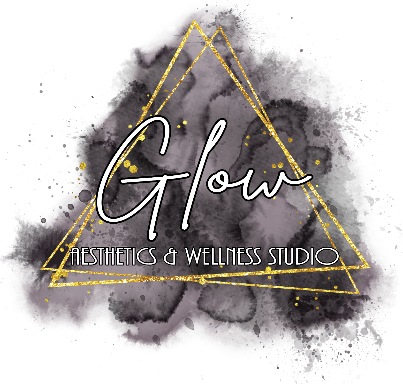 Who Is NOT a candidate for microblading? Please review prior to booking your appointment and please know that if you check yes to any of these conditions that you will not have good results with microblading and should not proceed You are not a candidate if you are pregnant You may not have microblading if you are under 18 years of age If you have a history of keloid scarring If you are on blood thinners Must be off Accutane for 1 year Any obvious skin conditions in the brow area Those with previous tattooing (previous microblading must be discussed with artist prior to booking) Oily skin (must book a combo brow appt or microshading as traditional microblading will not hold in the skin) Severe Autoimmune disorders  Heart conditions (must have doctors note) Bleeding disorders Large pores in skin or sun damaged skin (If you tan frequently your microblading will not heal to the best quality and may alter the color) General poor health Those who tan frequently and do not take good care of their skin If you are undergoing chemotherapy or are immunocompromised If you have undergone laser treatment in the brow area 